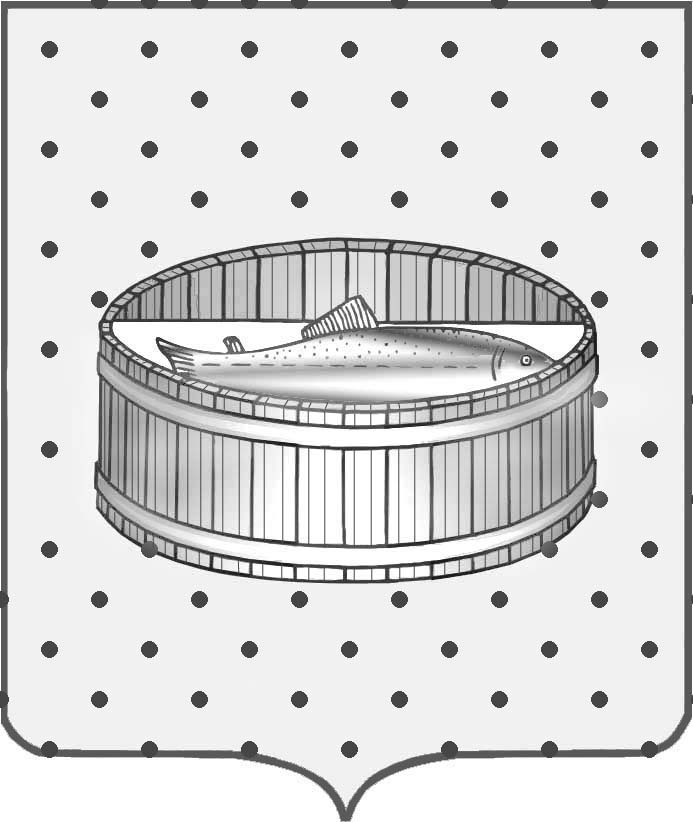 Ленинградская область                           Лужский муниципальный район Совет депутатов Лужского городского поселениятретьего созываРЕШЕНИЕ                                                               23 декабря 2014 года    № 28                                                                         Об утверждении плана работы Совета депутатов Лужского городского поселения на первое полугодие 2015 годаЗаслушав и обсудив информацию Степанова В.Н. – главы Лужского городского поселения, Совет депутатов Лужского городского поселения   РЕШИЛ:Информацию принять к сведению.2. План работы Совета депутатов на первое полугодие 2015 года утвердить (приложение).Глава Лужского городского поселения,исполняющий полномочия председателя Совета депутатов	                                                                           В.Н. Степанов Приложение к решению Совета депутатов Лужского городского поселения от 23.12.2014 № 28ПЛАНработы Совета депутатов Лужского городского поселенияна первое полугодие 2015 г.Разослано: адм. ЛМР, прокуратура№№п/пНаименованиеДатаОтветственные12341.О внесении изменений и дополнений в Устав Лужского городского поселения2 кварталГлава Лужского городского поселения Степанов В.Н.2.О внесении изменений и дополнений в решение Совета депутатов Лужского городского поселения «О бюджете муниципального образования Лужское городское поселение на 2015 год»в течение первого полугодия 2015 годаПредседатель КФ ЛМР Кудрявцева Ю.Б.3.Об исполнении бюджета муниципального образования Лужское городское поселение на 2014 годмай 2015 годаПредседатель КФ ЛМР Кудрявцева Ю.Б.4.Прохождение отопительного сезона 2014-2015 гг. на территории Лужского городского поселенияв течение первого полугодия 2015 годаЗаместитель главы администрации ЛМР Бекетов А.Н.